Strategic summary	1Country Overview	2Nutrition ERP planning	41.	Risk analysis and monitoring	42.	Crisis Scenario	73.	Existing response capacities	104.	Response analysis and Strategy	125.	Operational arrangements	216.	Preparedness actions	257.	Funding requirements	25$ 0.94 million funding estimate (US$) for Preparedness and Response STRATEGIC SUMMARYZwantipolis is an imaginary country prone to multiple hazards where several forms of malnutrition coexist, driven by multi-dimensional underlying causes such as food insecurity, sub-optimal child care and feeding practices, and lack of quality health care services. The Nutrition Cluster included as part of its priorities to strengthen Nutrition Emergency Response Preparedness (ERP) in collaboration with the Ministry of Health to support its strategy for emergency response management. This Nutrition ERP plan covers preparedness measures and early response actions for three anticipated crisis scenarios expected to occur in 2023, i.e., monsoon floods, civil unrest/armed conflict and cholera outbreak. According to the ERP plan, it is estimated that in addition to the annual Nutrition PIN (HNO 2023), 11,636 children and women will be in need of Nutrition support during the period of April through September 2023. Preparedness mesures have being identified, prioritized and compiled in a costed workplan. While 54,000 USD are required to invest in these preparedness efforts during the first quarter of the year; it is estimated that an addintional 0.89 million USD will be required to respond to the expected surge in Nutrition needs. The plan outlines the early response plan toward scaling up the Nutrition response and ensure a continued access to treatment of acute malnutrition, to strengthening preventive nutrition interventions, evaluate and monitor the nutrition situation in affected areas, and support mechanisms for Nutrition coordination and information management at subnational level. A summary of the ERP plan is available also available as a dashboard.This is in lieu of a map for Zwantipolis country.Country OverviewSituation overviewZwantipolis is a lower middle-income country prone to multiple hazards. In the mountainous part of the country, landslides and floods are common during the monsoon season, which increasingly impact lives and livelihoods of communities residing on the foots of the mountains. The country coastline is a tsunami-prone area, it is particularly vulnerable to sea-level rise, especially around the capital city that is a densely populated urban area (more than 25% of the population live in the capital city administration). Zwantipolis is visited by an average of three to four tropical storms/typhoons every year.Since 2021, there was a sustained increase in the price of basic foodstuffs, as well as of fuel, propane gas, agricultural inputs and electricity, which reduced the purchasing power of households, limiting access to food and other basic necessities. Activities of armed extremists’ movements are on the rise.Repeated shocks due to natural hazards, eroded livelihoods, and recent the economic crisis further exacerbated preexisting vulnerabilities. There are multiple forms of malnutrition in Zwantipolis, driven by multi-dimensional underlying causes such as food insecurity, sub-optimal child care and feeding practices, and lack of quality health care services.  According to the 2019 DHS, the highest prevalence of stunting and wasting was among children living in rural areas and in the poorest quintile. The highest proportion of children affected by wasting was observed in Province A where the prevalence was at 15.8%; the prevalence of wasting was 13.4% in Province B and 12.2% in Province C. The prevalence of stunting was around 30% in all 3 Provinces.In 2020, a study from the national health research center showed there was a significant underestimation of disability across the country. Persons with disabilities make up 15 per cent of the global population (10 per cent of children). There is a disproportionate impact of emergencies on children with disabilities, as they face a number of barriers to accessing assistance.Nutrition ERP planning process and ResponsibilitiesThere is a multi-sectoral contingency plan for floods, jointly developed by the Zwantipolis government and OCHA. This plan includes Health and Wash components to respond to a cholera outbreak often occurring few weeks after the flood’s onset. The plan doesn’t include a Nutrition-specific component. Nutrition Cluster partners are not familiar with the existing Flood contingency plan and priority activities for Nutrition look similar to regular programming. Preparedness actions are vague and hence, not implemented.The Nutrition Cluster included as part of its priorities for 2022 to strengthen the level of Nutrition Emergency Response Preparedness in collaboration with the Ministry of Health to support its strategy for emergency response management.It was agreed among Nutrition partners that the task force established for the drafting of the HNO and HRP will also be responsible to drive the ERP process of the Nutrition Cluster. Collectively, the Nutrition Cluster partners aim to strengthen cluster capacities to respond in a timely and coordinated manner to a range of different situations through a broad set of preparedness measures. This very document is the multi-risk ERP plan that together with the Preparedness Actions workplan build on identified challenges and lessons learned from past events to determine priorities in the various levels of planning (Coordination, IM, Assessments, response provision) and guide the Nutrition partners’ effective Nutrition response.Lessons learned from previous emergenciesIn March 2022, the monsoon rains led to floods of severe impact that washed away infrastructure, farmlands, homes and livelihoods, and have displaced hundreds of thousands of people. More than 10,000 homes, numerous roads and essential infrastructure have been destroyed. Ten days after the flood’s onset, there was an outbreak of acute watery diarrhea among young children of displaced households having resettled in temporary shelters in villages 8 and 9 of Province B. One week later, the first cholera cases were reported. One month later, the number of cholera cases went up sharply and in the same locations, concomitantly, the number of SAM cases started to increase significantly. Locally, health and nutrition services were quickly overwhelmed.The Province B contingency plan had not anticipated the increase of SAM cases hence, health facilities quickly ran out of medicines and RUTF. No preparedness measures anticipated the management of concomitant SAM and cholera.In addition, other challenges faced during past emergencies in delivering a timely Nutrition response included notably:Delays in the provision of a comprehensive response to protect, promote and support adequate infant feeding practices.Lack of data and information on the severity of the Nutrition needs.Weak coordination mechanism for Nutrition at local level.Gaps in human and financial resources.Nutrition ERP planningrisk analysis and monitoringHazards identificationThe country’s geographical location contributes to its high-susceptibility to hydro-meteorological events such as tropical storms/typhoons, sea level rise, storm surges, landslides, flash flooding, especially during the monsoon season.Hydro-meteorological (Tropical Storms, Typhoons, Heavy rainfall leading to floods)Tropical cyclones and its sequential effects of rain and windstorms, as well as floods are the most prevalent types of hydro-meteorological hazards. Civil unrest and conflictThe political situation in the capital city and Province A of Zwantipolis deteriorated sharply over the past 2 years. There is a history of social unrest and activities of armed extremists’ movements in the suburban areas of the capital city.EpidemicsMeasles and cholera outbreaks are risks arising as consequences of above-mentioned crisis. Risks rankingRisk analysisHydro-meteorological (Tropical Storms, Typhoons, Heavy rainfall leading to floods)Analysis of trends of tropical cyclone occurrence show that an average of 3 to 4 tropical cyclones per year. Moreover, in the past few years, the monsoon season had a devastating impact causing floods and landslides due to heavy rainfall. During the last monsoon floods, in Province B, highways were blocked, communication networks restricted due to falling of electrical and telecommunication poles. Furthermore, the heavy rainfall led to crops damage and reduction in harvest yields. In such crisis scenario, it is expected to observe a rise in food insecurity and malnutrition.Civil unrest and conflictThe country is on the verge of economic collapse, price inflation has increased significantly and reached 20% during the second quarter of 2022, which led to a significant decrease in purchasing power. Social unrest and activities of armed extremists’ movements are on the rise, especially in the sub-urban areas of the Capital City leading to population displacement and reduction of access to essentials goods and services. Altogether, in such crisis scenario, malnutrition is expected to increase significantly.EpidemicsFrom the indirect consequences of crisis caused by the hazards described above, such as poor conditions in evacuation centers (during Typhon response) and/or in overcrowded settlements, difficulties to access to food and health care, all in all increase the susceptibility to infectious diseases such as cholera and measles. In March 2022, the Ministry of Health declared a cholera outbreak in resettled in temporary shelters in villages 8 and 9 of Province B. Meanwhile in the Capital City administration there was a measles outbreak with over 1,300 cases and 21 of which led to death. In such crisis scenario, it is anticipated that measles and cholera outbreaks will contribute to aggravate the dire nutrition situation.Please also see the simplified seasonal calendar of Zwantipolis in section 4a.response analysis.Risk monitoringHydro-meteorological (Tropical Storms, Typhoons, Heavy rainfall leading to floods)During the monsoon season, the Nutrition Cluster will use the Flood Forecasting Centre warning system that monitors river water level daily at preselected locations. During the cyclone seasons, the Nutrition cluster will rely on the national Meteorological Department issues early warnings in relation to some of the risks identified and to decide whether the hazard has reached a certain threshold in order to activate elements of the ERP plan.Civil unrest and conflictThe Nutrition Cluster will follow the Ministry of interior and public security’s recommendations and the conflict early warning system of the national security services.EpidemicsThe Nutrition cluster will rely on the national institute of Epidemiology Disease Control and its early warning system monitoring disease outbreak.Crisis Scenario Impact and humanitarian consequencesScenario 1: Flash floods and landslideThe national Meteorological Department predicts that the next monsoon season will likely bring above average rains for an extended period and will cause intense flooding in 3 villages of Provinces B and C of Zwantipolis (Villages 9, 10 and 11). It is assumed that over 60,000 people will be affected and 18,000 people displaced from villages 10 and 11 into village 9 of Province B with only 50% of them hosted in makeshift shelters located across parts of Province B. These floods are expected to be more severe than the ones of previous years in terms of crops damages and harvest losses. The Wash Cluster predicts that these floods will also compromise access to safe drinking water and sanitation facilities at household and community level hence, the affected population will be exposed to environmental and health problems. Therefore, acute malnutrition that is already above 12% in Province C is expected to increase among the affected population during the July thru September period.Scenario 2: Armed conflict and politically motivated violenceThe political situation in the capital city and Province A of Zwantipolis recently deteriorated, price inflation remains high, social unrest and activities of armed extremists’ movements are on the rise. In the capital city and in Province A, people flee their homes to seek a safer environment. Acute malnutrition was above 15% in Province A prior the eruption of violence. As households flee, assets are left behind, minimal possessions are carried. Population movements are expected to increase and to head mainly towards the bordering Province B.An influx of 50,000 IDPs into Province B is to be predicted. Displaced people will stay in temporary shelters that will likely quickly become overcrowded, exposing the population to public health threats. Health services in the area will be overwhelmed, local authorities likely not in a capacity to provide assistance to the required scale. The Protection Cluster already predicts that women will face barriers in accessing services. With delays in the delivery of food assistance, a rapid deterioration in the nutritional situation of the population is expected, and in particular those most vulnerable including children under five years, pregnant and lactating women, and the elderly. Due to ongoing violence in the capital city and province A, blockade of main roads and airport, the transportation of food assistance, health and nutrition supplies and movement of emergency surge personnel to Province B will likely become a challenge during the next 6 months.Scenario 3: cholera outbreakThe risk analysis recently done by the national institute of Epidemiology Disease Control of Zwantipolis anticipate that in lights of the increasing emergencies faced in the country, the risk of epidemics will rise when multiple shocks will be faced, leading to significant population movements and crowding in temporary shelters, when frequent disruption of water and sanitation systems compounded with inadequate access to healthcare services. Based on previous crisis and history of cholera outbreaks, the Health Cluster works on the assumptions that cholera and measles outbreaks are expected especially in peri urban area 2 of the Capital City and in village 8 of province B, with up to 1,000 cholera cases in the span of few months. As these cholera outbreaks will occur in locations where acute malnutrition is prevalent, it is expected to see a significant number of children with concomitant cholera and severe acute malnutrition, especially during the July thru September period.Estimated key immediate needs and PIN Scenario 1: It is expected that malnutrition will increase and peak in 3 weeks’ time after flood onset. In addition to the cases planned for in the annual HRP, this scenario factors for additional cases, i.e., a rise in SAM and MAM cases of 30% (compared to baseline cases) and a Nutrition response must be scaled up for a period of 3 months (July – Sept) in 3 villages in priority.Scenario 2: It is expected that malnutrition will increase and peak in 4 weeks’ time, Province B will see a rise in SAM and MAM cases of 40% and a Nutrition response must be scaled up in for a period of 3 months (April – June).Scenario 3: This scenario focuses on the management of concomitant SAM and cholera cases in the peri urban area 2 of the Capital City, during the July – September period. Predicted immediate needs include:Infant Feeding in EmergenciesIt is expected that unsolicited donations of BMS will be made from the early days of the emergency declaration;Health workers will request support to deal with non-breast infant and orphaned infants;Mothers will report difficulties breastfeeding and accessing food for complementary feeding; Prevention and treatment of acute malnutritionIt is expected that SAM and MAM cases will increase calling for intensification of active case finding, referrals, and I/CMAM services will have to be scaled upHealth workers will request support with the diagnosis and management of complicated SAM and concomitant choleraTargeted supplementary feeding will have to be scaled up in priority locationsBlanket supplementary feeding will have to be tied to Food distribution points where prevalence of wasting is very highPregnant and Lactating Women (PLW) will be supported by cash/voucher interventions in priority locationsEvaluation of needs in affected locationsThere will be a need for rapid Nutrition assessments to be conducted in the early weeks of the emergency to evaluate severity of Nutrition situation and where to scale up the response in priority; Coordination and IMIt is expected that more personnel will have to be identified and mobilized including staff for supporting Nutrition coordination and information management.ResourcesIn addition to mobilizing more personnel for the emergency response, additional supplies will have to be dispatched and more funds allocated. It is anticipated that advocacy will have to be done vis a vis local government for adding essential nutrition services in MoH mobile health units for rapid response.Estimated PIN per scenarioThe PIN was estimated using the following parameters:Scenario 1: FloodsAffected geographical locations: Villages 11, 10 and 9 Total population in affected locations is 60,000 including 18,000 IDPs in village 9Under five children represent 15% of the total population; under 2 represent 40% of under 5Acute malnutrition was at 13.4% among population of villages 9 and 10 and at 12.2% in village 11Baseline cases of wasting estimated in the HRP for a 3-month period was 1,421 SAM and MAM cases.Expected surge of wasting at 30% increase (in addition to baseline cases already included in the HRP)PIN (calculated for a 3-month period, baseline + surge cases) = 3,489 children and women, includes SAM and MAM cases as well as mother-baby pairs (U2) in need of IYCF support.Scenario 2: ConflictAffected geographical locations: Villages 8 and 9 receiving an influx of IDPs fleeing from Province ATotal population in affected locations is 50,000 + influx of 50,000 IDPsUnder five children represent 15% of the total population; under 2 represent 40% of under 5Acute malnutrition is at 15% among host and displaced populationCorrection factor to take incident cases of wasting into account at 2.6 Expected surge of wasting at 40% increase (in addition to baseline cases)PIN (calculated for a 3-month period) = 8,047 children and women, includes SAM and MAM cases as well as mother-baby pairs (U2) in need of IYCF supportScenario 3: epidemicsAffected geographical locations: peri urban area 2 of Capital CityTotal population in affected locations is 97,988Under five children represent 15% of the total populationAcute malnutrition is estimated at 15.8% Baseline cases of severe acute malnutrition estimated in the HRP for a 3-month period was 302 SAM cases PIN (calculated for a 3-month period) = 100 children with concomitant SAM and choleraMapping existing response capacitiesCoordination capacitiesHumanitarian structureMain humanitarian actors include Government (National, Provincial, District and Village administrations and their respective bureau of health and nutrition), UN agencies; International and local NGOs, Church and Private SectorAt national level, the Humanitarian Country team is co-led by OCHA and UNDP. The emergency coordination unit of the Government is led by its Ministry of Interior and supported by OCHA. No such coordination platforms exist at subnational level.OCHA leads the intercluster coordination group at national level and there is only one ICCG hub at subnational level located in Province B. In other Provinces, the cluster approach per se is not established. At national level, the MoH leads the Nutrition Cluster and Unicef co-leads with dedicated personnel in the role of Nutrition Cluster Coordinator. An international NGO is part of the coordination team playing a dual role of Deputy Nutrition Cluster Coordination / IM role. At province level, the province’s bureau of health and nutrition leads the Nutrition coordination group, with support from Unicef and / or NGOs (depending on Province).Coordination platformsAt national level, the Nutrition Cluster has a functional SAG, with members elected on annual basis. The ToR was not updated in the past years.There are two active TWG on Wasting and IYCF-E. A multisectoral task force is about to be officially created jointly with the Wash and Health clusters.At subnational level, there is no TWG, and the coordination platform for Nutrition relatively weak, i.e., coordination meetings do not take place on a regular basis, are poorly attended and serve more as a platform for information sharing.IM capacitiesAt national level, there is a staff dedicated for IM for the Nutrition cluster but not at subnational level. There is a lack of reliable population data at village level that is the lowest level of admin planning unit in Zwantipolis. Overall, the health and nutrition information system is relatively weak.Assessment capacitiesA Nutrition information WG is active with up-to-date ToR and co-led by Unicef and the MoH. It is the entity responsible for survey design, protocol and results validation, focusing on SMART surveys and CMAM program coverage evaluation. A Nutrition assessment specialist is working fulltime to facilitate the work of the NIWG that is also involved in IPC analysis (for both AM and acute food insecurity)Protocols for rapid nutrition assessments are being developed as well as SOPs for MUAC screening with support from the CDC.Nutrition partners have been recently trained on the SMART methodologies and about 2 to 3 INGOs are in capacity to conduct SMART surveys and do so jointly with Government staff.Capacities for Nutrition response	Ongoing interventions and partners mapping The Zwantipolis Nutrition 4W is available on its humanitarian response info page (link here: https://www.humanitarianresponse.info/en/operations/yemen/document/yemen-nutrition-cluster-4ws-matrix-2020) and the resulting map is available here: https://www.humanitarianresponse.info/sites/www.humanitarianresponse.info/files/documents/files/feb_2021_nutrition_cluster_partners_presence_map.pdf Nutrition guidelines and protocols, training materials Each TWG (NIWG, Wasting WG, IYCF-E TWG) of the Nutrition cluster maintains a list of protocols and guidelines and are responsible to ensure these protocols are up-to-date and validated/endorsed by Government.Supplies and equipmentThe Nutrition Cluster IM focal point maintains a list of essential Nutrition supplies and equipment at national level (see list of items below). For these supplies, information is available on what is in the pipeline, in stock at national level, and dispatched at Province level.Breastfeeding kit (feeding cup with cover, food container with spoon and fork, 1-liter glass tumbler with cover, IEC materials, birth registration form) Vitamin A capsules (100,000 IU and 200,000 IU) Multiple micronutrient powders Iron with folic acid tablets MUAC tapes (Child and Adult) Weighing scales Reference tables (weight-for-height/length, height/length-for-age, weight-for age) Height boards Therapeutic milks F75 and F100Ready-to-Use Therapeutic Food (RUTF) Ready-to-Use Supplementary Food (RUSF) Antibiotics, deworming tablets IEC materials for nutrition The Nutrition Cluster maintains up-to-date a more detailed list of supply stocks and it is available on this link.Response modalitiesAs described in the HRP, the main response modalities currently used by Nutrition partners are:Support the needs of local health facilities to ensure re-establishing/ maintaining essential health and nutrition services with HR, drugs, supplies, equipment and capacity building needs, support IM and stock managementEnsure IDPs access services, immediate focus on early identification and referral of acute malnutrition and IYCF-E;Use of mobile units where IDPs are far from health facility (or if damaged)Targeted SFP scale up at certain period of the year in priority locationsBlanket SFP where and when level of acute malnutrition is very highCommunity mobilization, sensitization, among IDP communities on key health, nutrition, and wash practicesNutrition Cluster staffingA list of staffing is provided on the Zwantipolis ERP dashboard (link here) under Step 3 tab.NiE HR trainedEach TWG (NIWG, Wasting WG, IYCF-E TWG) of the Nutrition cluster maintains a list of trained personnel on NiE, IYCF, IMAM, as well as on SMART survey and IPC. A list of Trainers of trainers is provided on the Zwantipolis ERP dashboard (link here).FundingAs per the 2022 HRP, $2.2 million were estimated to be needed for the nutrition response, 85% of which is for therapeutic foods such as RUTF, therapeutic milk (F75 and F100), specialized nutritious foods (SNFs) such as RUSF and Super Cereal Plus, Micronutrients Powders (MNPs), medicines and disbursements of cash/vouchers. Nutrition supplies costs included logistics costs for their shipment, storage and distribution/ dispatch. 6% of the budget were to provide surge support from nutrition partners via mobile teams in 3 priority villages. Community sensitization and advocacy campaigns, capacity building and training costs, budget for nutrition-related assessments and support to nutrition coordination mechanisms at national and sub-national levels represented less than 2% of the total budget.Based on previous years, on average the Nutrition cluster response is usually funded at 70%. Response analysis and StrategyResponse analysisA summary of the Nutrition situation in Zwantipolis is described in the 2022 Humanitarian Needs Overview (HNO) analysis. The graph below is a schematic representation of the seasonal calendar of Zwantipolis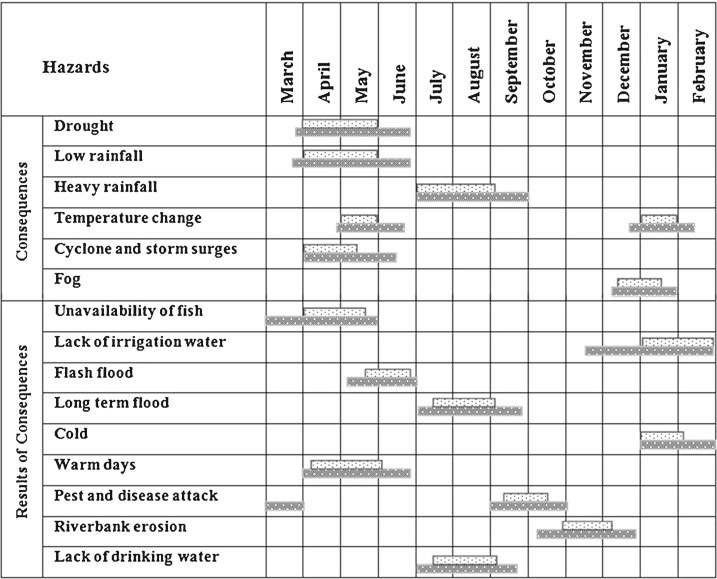 In addition, during the HNO analysis, the Nutrition Cluster reviewed several sources of information to review Protection-related risks that must be mitigated from the design of the nutrition response. The issues identified during this pre-crisis analysis are compiled in the below table:Response design and strategyThe overall Nutrition response strategy of the Nutrition cluster is described in the 2022 Humanitarian Response Plan (HRP), its strategic objectives (SO) and main activities are summarized in the below tableOverall response strategyEarly response planTargetsScenario 1The Nutrition targets for the 3-month flood-induced emergency response:Scenario 2The Nutrition targets for the 3-month conflict-induced emergency response:Scenario 3The Nutrition targets for the cholera outbreak response:Funding requirement for responseIn addition to the $2.2 million required for the 2022 HRP, a total estimate of $892,040 will be needed to implement the nutrition response for all crisis scenario.Operational arrangements Coordination For scenario 1: Floods in Province B, it is anticipated and pre agreed that the provincial Health and Nutrition department will have to be supported with additional personnel to strenghthen the coordination of the nutrition response, in the likelihood of a Nutrition Cluster being activated.The Nutrition Specialist of the CLA will become fully dedicated to support Nutrition coordination in a co-lead role with the Deputy Director of the Health and Nutrition department.Nutrition coordination meetings will take place on a weekly basis. For scenario 3: a member of the Nutrition Cluster SAG also involved in the Health Cluster will serve as a focal point for joint close collaboration during the cholera outbreak.Information managementFor scenario 1: Floods in Province B, it is anticipated and pre agreed that the provincial Health and Nutrition department will have to be supported with additional personnel to strenghthen the Nutrition related IM, in the likelihood of a Nutrition Cluster being activated.The IM Specialist of the Nutrition cluster based at national level will be deployed for surge support in the first week while a request for an IM Specialist from the GNC Rapid Response Team be mobilized and deployed.For scenario 1 and 2, the frequency of reporting in the 4W matrix will increase from monthly to weekly basis. Ongoing dicussions with OCHA and its IM working group on the adjusted communication flow for weekly sitrep.AssessmentsMultisectoral initial rapid assessments of needs: The methodology is currently being finalized by the OCHA Assessment WG with contribution of all clusters. For the Nutrition cluster, there will be 1 Nutrition staff in each of the 4 rapid assessment teams. The Questionnaire includes qualitative questions related to Nutrition and observations (no MUAC screening during this initial assessments). Four Nutrition partners (2 local NGOs and 2 international NGOs) commited to make Nutrition staff available for these rapid assessments coordinated by OCHA.Rapid MUAC screening in affected areas:The NIWG of the Nutrition cluster will be using the CDC MUAC tool to ensure rapid MUAC screening exercises are standardized and produce data of optimum quality. NGO X will take the lead in organizing training of Nutrition partners on the use of these MUAC assessment SOPs.SMART surveysThe NIWG has pre-selected Nutrition partners who will undertake SMART surveys in affected loations. Trainings on SMART methodologies are organized on a regular basis. A list of anthropometric equipment and other materials (including logistics means for data collection) are up-to-date and planned for. In risk prone areas, where Nutrition surveys will likely take place, a list of pre-identified enumerators is maintained.Nutrition response provisionModalities and packages of priority interventions tailored to different type of crisis:The Nutrition Cluster is in the process of developing tailored response packages depending of crisis scenario shown in the below table (work in progress).The criteria that will be used to define where the scale-up TSFP and where a multi-sectoral approach is provided are being pre-agreed jointly with WFP and Nutrition partners and the intersectoral working group.In addition, jointly with the MoH and the Health Cluster, a mapping of local civil society organizations is ongoing to identify more local partners supporting access, demand and utilization of health and nutrition services at community level, including at times of crisis. Consultations are ongoing with representatives of organizations working with persons with disability to identify barriers to access to services, and derive mitigation measures accordingly.Nutrition guidelines and protocols, NiE training materials Building on the mapping done earlier under step 3, it was identified that a number of guidelines and protocols need to be either finalized, or endorsed and disseminated, in priority:Simplified protocols for the management of acute malnutrition at times of emergenciesProtocols for the management of concomitant SAM and choleraMUAC screening toolIn addition, training must take place for the following:National IMAM guidelines Rapid Nutrition Assessment guidelinesIn addition, the communication and community mobilization strategy is being updated and tools are being translated in local language jointly with the MoH.Supplies and equipmentA prepositioning strategy for essential nutrition supplies is framed for each crisis scenario and includes list of additional supplies required.The prepositioning strategy factors the surge in RUF needs for a scenario where the expended criteria/combined approach is anticipated to be implementedA mapping of the available warehouses in strategic locations, and of storage capacities among Nutrition partners is ongoing jointly with the Logistics Cluster. The prepositioning strategy includes a plan for the redispatch of supplies in case prepositioned supplies are not utilized.Roles and responsibilities for logistics and supply dispatch (last mile delivery) including the use of private transporters is being agreed upon with local authorities, MOH and pre-selected partners.Partners and HR for surge responseIn consultation with Nutrition Partners, the ERP Task Force is pre-identifying who will be scaling up what interventions where, for each crisis scenario. Standby partnership agreement are being developed accordingly.Jointly with the MoH, the ERP Task force is finalizing the updating of the list of personnel available for surge deployment in locations and in health facilities where the caseload of SAM children with medical complications is predicted to peak. Local partners to play a role in the Nutrition response scale-up are being identified and trained on core NiE competenciesAdditional Nutrition personnel are being trained on the use of simplified protocols and on the management of concomitant SAM and choleraRefresher training are planned for the provision of cash and voucher assistance with pre-selected partners jointly with the Cash Working group.Response monitoringJointly with the OCHA-led IM working group, trainings are ongoing to refresh knowledge of pre identified IM focal points on the use of adjusted IM instruments in emergencies.Funding, advocacy and resources mobilizationThe ERP task force has developed a budget estimate for each crisis scenario. Funding requirements for both the response and the preparedness actions were included in the ERP plan. This costed plan has been presented by the Nutrition Cluster Coordinator to the Humanitairan donors forum.The Nutrition Cluster and the SAG have sensitized Nutrition partners on the funding mechanisms that will be made available in case of emergencies, including on how funding application to CERF and/or emergency pool funds work.Gaps and constraintsThe gaps and constraints identified during the ERP planning include notably:Lack of trained personnel on NiE at local level and lack of Nutrition focal points among the provincial health and nutrition departments due to vacant positions Delays in the dispatch of prepositioned of supplies to health facilities delivering primary health care services, lack of storage capacitiesLack of coordination capacities for Nutrition response at local level Lack of pre agreed criteria for prioritization of intervention scale upDelays in the mobilization and disbusment of addition financial resourcesLack of technical knowledge on managing children with SAM with concomitnant cholera at hospital levelLack of skilled personnel who are aware and know how to use the simple rapid assessment tools to identify breasfeeding difficultiesLack of technical knowledge on the acceptable medical reasons for the use of BMSAbsence of referral systems between nutrition programs and interventionsPREPAREDNESS ACTIONSThe costed Preparedness actions workplan is available in a separate excel file (here). The ERP Task Force will monitor the implementation of the preparedness measures, update the workplan on a monthly basis and will present highlights on preparedness progress as a standing agenda point during Nutrition cluster meetings.FUNDING REQUIREMENTSNutrition Emergency Response Preparedness (ERP) planZwantipolisDecember 2022Risks covered: Floods, cholera outbreak, and conflict. 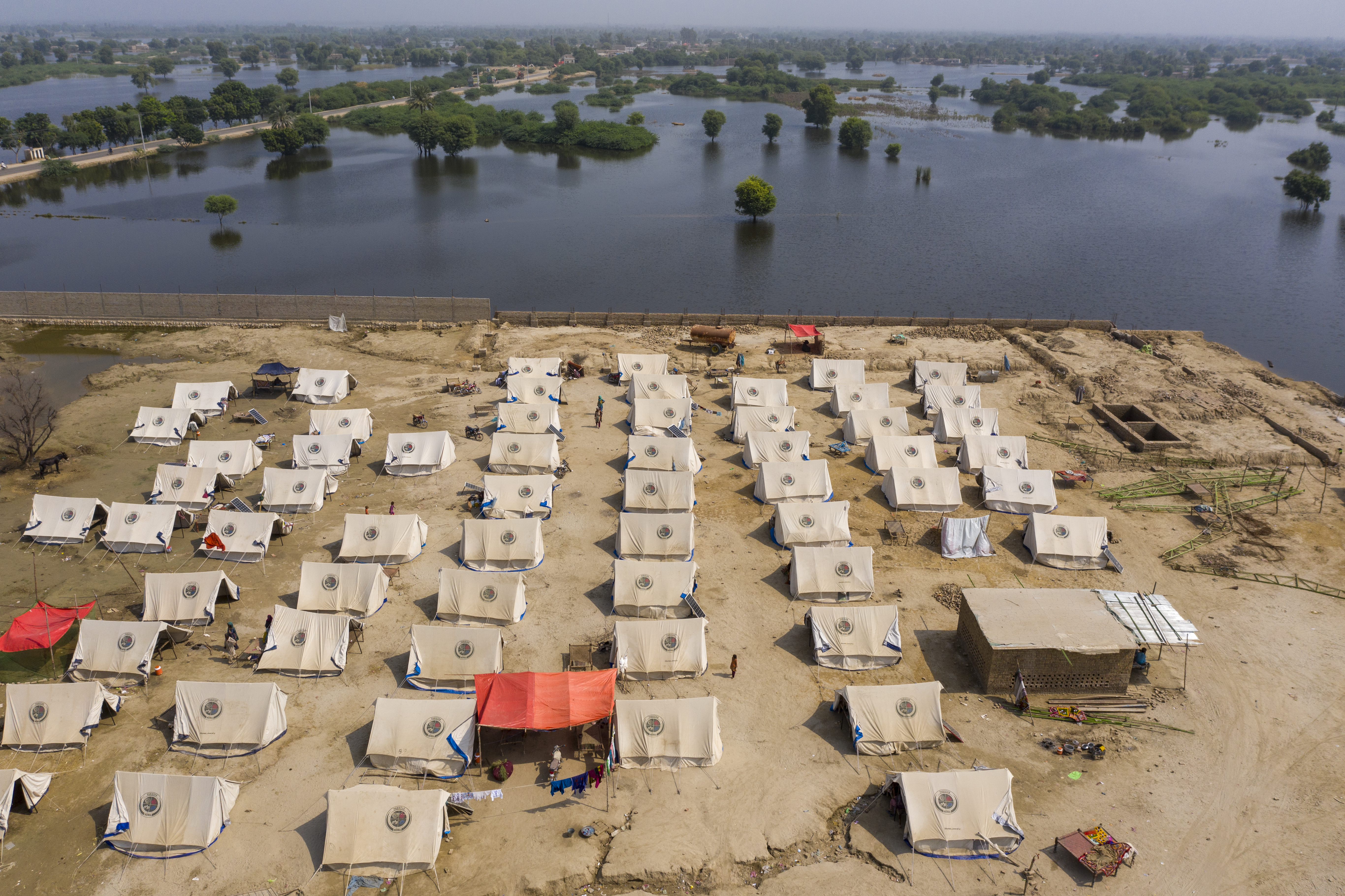 2023Prepared by the GNC11,636 
Est. number of people in need 
of Nutrition humanitarian assistance 
as of 07/2023of total populationSeaBordering countryBordering countryBordering countryMountainous areaSeaBordering countryBordering countryBordering countryMountainous areaSeaBordering countryBordering countryBordering countryMountainous areaSeaVillage 10Village 11Village 12Mountainous areaSeaVillage 9Village 8Village 7Mountainous areaSeaUrban area 1Urban area 2Village 5Mountainous areaSeaVillage 3Village 4Village 6Mountainous areaSeaBordering countryBordering countryBordering countryBordering countryCapital city administrationDistrict 1Urban area 1Capital city administrationDistrict 1Urban area 2Province ADistrict 2Village 3Province ADistrict 2Village 4Province ADistrict 3Village 5Province ADistrict 3Village 6Province BDistrict 4Village 7Province BDistrict 4Village 8Province BDistrict 5Village 9Province BDistrict 5Village 10Province CDistrict 6Village 11Province CDistrict 6Village 12RisksImpactLikelihoodScore1.  FloodsSevereVery likely202. ConflictModerateLikely123. EpidemicsModerateLikely12Disaster risk: FloodsDisaster risk: FloodsDisaster risk: FloodsRisk monitoring indicatorStage of warningAction requiredNormal water level statusNormal - no alertMinimum preparedness actions Warning water level statusFlood alert, flood is possible and probableAdvanced preparedness actionsFlood levelFlood is expectedImmediate action required; response plan triggeredDisaster risk: CycloneDisaster risk: CycloneDisaster risk: CycloneRisk monitoring indicatorStage of warningAction requiredTime forecast in advance of cyclone landfall: 72hAlertAdvanced preparedness actions and national cyclone contingency plan actions 1 to 3Time forecast in advance of cyclone landfall: 36hWarningnational cyclone contingency plan actions 4 and 5Time forecast in advance of cyclone landfall: 24hDangernational cyclone contingency plan actions 6 to 8Disaster risk: ConflictDisaster risk: ConflictDisaster risk: ConflictRisk monitoring indicatorStage of warningAction requiredNormal situation, normal level of incidentsNormal - no alertMinimum preparedness actions Warning level of incidents (number of fatalities)Alert levelAdvanced preparedness actions3Outbreak of armed conflict Conflict-induced emergency declaredImmediate action required; response plan triggeredDisaster risk: EpidemicsDisaster risk: EpidemicsDisaster risk: EpidemicsRisk monitoring indicatorStage of warningAction requiredNormal status; incidence of measles, malaria and acute watery diarrhea below alert thresholdsNormal - no alertMinimum preparedness actions Alert status, increased cases of infectious and water borne diseasesAlertAdvanced preparedness actions3Outbreak declared; epidemic threshold exceededResponse requiredImmediate action required; response plan triggeredCrisis scenarioTotal number of affected peopleNutrition PINGeographical locationsPriority population groupsDuration of crisisFloods60,0003,489Villages 9 and 10 of province B; village 11 of province CGeneral population and IDPs (children and women)3 monthsArmed conflict leading to population displacement100,0008,047Villages 8 and 9 of province B and IDPs from Province AGeneral population and IDPs (children and women)3 monthsEpidemics97,988100Peri urban area 2 of Capital CityChildren and women 3 monthsGuidelinesCurrent statusRecommendationsNational IMAM guidelines Endorsed Refresher training neededSimplified protocols for the management of acute malnutrition at times of emergencies Draft stageWill have to be included in the national I/CMAM guidelines as an amendmentProtocols for the management of concomitant SAM and choleraDo not exist/to be developedWill have to be included in the national I/CMAM guidelines as an amendmentMUAC screening tool  SOPs being drafted To be approved by MoHIYCF-E guidelines Finalized but not yet approved by MoH Planning of official launch ongoingJoint statement on IFE Draft stage Not yet endorsedMicronutrients in emergencies guidelinesOut-dated ToR for the revision these guidelines is under developmentRapid Nutrition Assessment guidelines  Draft stage Ongoing with the NIWGSMART survey guidelines Endorsed Refresher training neededSources of informationGeographical areasIssues identifiedActions for response designNGO X safety audit assessment undertaken in June 2022District 4 of Province BThe majority of Health and Nutrition services sites are inaccessible and unsafe for girls and women due to their distance from the villages and exposure to risks when accessing servicesTo establish mobile units or satellite sites to reduce distanced travelled (as well as minimize crowding and waiting time)A Disability inclusion research study done by the national health research center in 2020Nation wideThere is a significant underestimation of disability across the country. Persons with disabilities make up 15 per cent of the global population (10 per cent of children).
There is a disproportionate impact of emergencies on children with disabilities, as they face a number of barriers to accessing assistance.Collaborate with AAP focal points to engage persons with disabilities in emergency preparedness and response. Meet and consult with organizations of persons with disabilities (OPDs) and involve them in the Nutrition Cluster ERP work to mitigate risks and barriers affecting children and adults with disabilities.NGO Y ‘s feedback and complain mechanism informationAcross Province BPLW benefiting from the Nutrition program (especially from TSFP where TSFP commodities such as CSB++ are provided) are at risk of GBV and/or at an increase exposure to sexual harassment and assault i) Increase the number of Protection risk analysis undertaken by Nutrition partners;
ii) Sensitize all stakeholders about these Protection risks and necessary mitigation measures
iii)  Consult women in the Nutrition project design stage and throughout the emergency program cycle
iv)  Map, use, maintain GBV referral pathways
v) Recruit female staff and volunteers as much as possible
vi)  Complaint and feedback system and committees in place
vii) Train, orient, sensitize Partners’ staff, government officials and health care practitioners on Protection from Sexual Exploitation and Abuse (PSEA) so that sensitization and orientation on PSEA continued to be reinforced. Consultations with selected stakeholders and key informantsAcross the countryThere is a risk that children living with disabilities affected by malnutrition may not be identified and referred to the CMAM programThrough active case finding (MUAC screening at community level), and through sensitization of community health workers and communities, during the implementation of the Family MUAC approach and other community-based programs, to ensure malnourished children with disabilities have equitable access to nutrition treatmentNutrition Cluster inputs and NGO X’s Rapid Gender Analysis among IDPs in July 2022 Village 7 of District 4 of Province BThere is too little consultations and participation of communities in the design of the Nutrition response for example, the design of the Family MUAC approach is currently taking place only among Nutrition experts despite the fact it aims at empowering mothers/parents to monitor the nutritional status of their children with the use of MUAC tape. Another example is the fact that gender dynamics are not taken into consideration at response design stagei)   To ensure consultations with community health workers and communities (mothers and fathers) related to the Family MUAC approach to understand relevant community perspectives to take into account in the design
ii) To advocate for consultations to be undertaken with women, men and camp leaders in IDP sites to explore how to promote an increased level of women participation and decision making in community meetingsUN Agency X’s end user monitoring June 2022Across the countryConcerns for the dignity of the women/mothers of children affected by malnutrition with for example 15% of women beneficiating from MIYCN counseling at health facility level being unsatisfied by the services because the IEC materials are not practical and/or because of the waiting time versus the time the health worker spends with the patient is found inadequateTo ensure programmatic adjustments are made to address the concerns of beneficiaries understood from complaint and feedback system and End User monitoringSO1Objective 1: To ensure continued access to treatment of acute malnutrition among children, pregnant and lactating womenSO1Activity 1: Intensify MUAC screening activities for early identification and referral of acutely malnourished children Activity 2: Provide surge capacity support to the delivery of SAM and MAM treatment (through static and mobile support), in collaboration with the health cluster SO2Objective 2: To strengthen preventive Nutrition interventions including at times of emergenciesSO2Activity 1: Scale-up actions toward protecting adequate Maternal nutrition, IYCF and care practices Activity 2: Establish provision of Multiple-micronutrient supplements (integrated to IYCF-E interventions)Activity 3: Tie the implementation of preventive Blanket SFP and Cash/voucher interventions to Global Food Distribution (in collaboration with the Food Security cluster) where and when acute malnutrition and mortality are very highSO3Objective 3: To evaluate and monitor the Nutrition situation in risk-prone areasActivity 1: Contribute to multisectoral initial rapid needs assessments in affected areasActivity 2: Conduct Nutrition SMART surveys SO4Objective 4: To support mechanisms for Nutrition coordination and IM at national and sub-national levelsSO4Activity 1: Support the local government in strengthening coordination and IM for NutritionActivity 2: Strengthen Nutrition Emergency Response Preparedness (ERP) at decentralized levelsFirst 24h following emergency declarationFirst 24h following emergency declarationFirst 24h following emergency declarationFirst 24h following emergency declarationFirst 24h following emergency declarationFirst 24h following emergency declarationEarly response actionsPurposeResponsibleConstraintsConstraints1Attend emergency coordination platform meetings (OCHA-led and / or Government-led meetings)Ensure Nutrition Cluster is represented in relevant emergency management meetingsNCC and Deputy NCCMany meetings where Nutrition must be represented. Lack of representation at subnational level.Many meetings where Nutrition must be represented. Lack of representation at subnational level.2Organize first Nutrition cluster/sector meeting, and activate / adjust coordination arrangements and responsibilitiesMobilise Nutrition actorsCoordination teamSupport to subnational nutrition coordination platform will likely be neededSupport to subnational nutrition coordination platform will likely be needed3Liaise with subnational Nutrition Cluster/sector in affected locations and update the:Situation analysis and immediate needs of locally and vulnerable groupsmapping of local partners with capacities to scale upStatus of mobile health and nutrition units’ activation by the local authoritiesPotential supply gapsRefine the definition of key immediate needs Trigger early response actionsNCC and IM Specialist; Nutrition partners; subnational Nutrition coordination focal pointMultiple interlocutors at subnational level; communication gapsMultiple interlocutors at subnational level; communication gaps4Mobilize technical working groups to ensure:Emergency protocols for the management of wasting are approved / triggeredIFE statement releasedPreparation for initial needs assessments ongoingCommunication and dissemination of key messages launchedActivation of WGs and of emergency protocols for timely response and scale up.TWG chairs and co-chairsHR gapsHR gaps5Retrieve and review last inventory of essential nutrition supplies; update and liaise with Logistics and Supply staff for dispatch, storage and for emergency procurement as necessaryEnable timely response and scale-upCoordination team Potential physical access constraints and/or lack of storage capacities at subnational levelPotential physical access constraints and/or lack of storage capacities at subnational level6Prepare for the mobilization of additional surge personnel for:Needs assessmentsCoordination and IMSkilled IYCF supportScale-up of I/CMAMEnable timely response and scale-upCoordination team and TWGs chairsDelays in the identification of surge support needs and delays in the procedure to mobilize SBPDelays in the identification of surge support needs and delays in the procedure to mobilize SBPFirst 48hFirst 48hFirst 48hFirst 48hFirst 48hFirst 48h7Establish contacts and gather additional critical information, identify immediate priorities including in areas where the Nutrition situation may worsen Anticipate on areas where to respond in priorityCoordination team and SAGDelays in the definition of prioritization criteriaDelays in the definition of prioritization criteria8Mobilize Nutrition personnel to take part of the team composition for rapid initial needs assessmentsNutrition is included in multisectoral initial rapid evaluation of needsThe Nutrition Information WG jointly with the OCHA Assessment WGLack of available trained personnelLack of available trained personnel9Mobilize Nutrition personnel to take part of the team composition for rapid response mechanisms via mobile unitsNutrition response is included in rapid response mechanism (RRM)Coordination team, MoH and nutrition partners involved in the RRMDelays in the launch the RRMDelays in the launch the RRM10Update 4W matrix including who will scale-up whereIdentify gaps in response provisionIM specialist and NCC4W matrix at subnational level not in place4W matrix at subnational level not in place11Liaise with the Health cluster to obtain the list of functional hospitals and health facilitiesRefine the priority locations for the mobile health and nutrition unitsCoordination team and MoHFragmented information on health facility functionalityFragmented information on health facility functionality12Contribute to first sitrep reportResponse monitoring and resources mobilizationCoordination team Delays in the data flow Delays in the data flowFirst weekFirst weekFirst weekFirst weekFirst weekFirst week13Contribute to rapid initial assessment data collection, report writing and dissemination Identify needs and response prioritization, resources mobilization, advocacyThe Nutrition Information WGThe Nutrition Information WGDelays in the production of final report14Draft/update the immediate response plan and refine key figures for PIN, targets and funding requirements for the initial phase of the response Response planning, resources mobilizationNCC and SAGNCC and SAGDelays in the production of PIN, target and budget figures15Contribute to flash appeal and concept notes for emergency funds and liaise with donorsResources mobilizationNCC and SAGNCC and SAGVery short turn around16Adjust frequency of coordination meetings, of reporting, etc.Response coordination, response monitoringCoordination team in consultations with partnersCoordination team in consultations with partnersFragmented communications; heavy workload; multiple solicitations17Provide support to coordination mechanisms for Nutrition in affected locations as well as to IM functionsResponse coordination, response monitoringCoordination teamCoordination teamLack of personnel18Organize meetings with IDP sites leaders and/or CCCM cluster to encourage women participation, consultations and convey key messages on NutritionKey Nutrition messages are conveyed early on through various channelsNutrition partnersNutrition partners19IYCF -EScreening for breastfeeding counseling needs is integrated to relevant sitesBreastfeeding corner/spaces are established at IDP settlements, Skilled IYCF one on one support is provided at food distribution points.IFE statement dissemination follow-up and intensify the monitoring of BMS code violation jointly with health authoritiesOrganize the management of infants who are not breastfed and of orphaned infantsEnsure support to breastfeeding and complementary feeding practices is implemented early onLaunch the communication strategy to disseminate key messages on infant feedingCoordinate with other sectors to ensure IYCF support is included where possibleImmediate response implementation as per guidance of the technical working groupWith the IYCF-E TWGNutrition partnersWith the IYCF-E TWGNutrition partnersLack of standardized tool for Simple Rapid Assessment (for breastfeeding counseling);Lack of skilled personnel;Lack of actors implementing IYCF-E;Lack of pre agreed IEC materials;20Management of wastingInitiate rapid MUAC screening and referral of casesEnsure MUAC screening and referral of cases are integrated into other sectors interventionsActivate the mobile health and nutrition units to scale-up the provision of treatmentScale up the treatment of SAM children with medical complications, where requiredIdentify locations where to establish/ scale-up the management of moderate acute malnutrition, where requiredImmediate response implementation / scale-up of basic nutrition packageWith the CMAM TWGNutrition partnersWith the CMAM TWGNutrition partners21Contribute to reporting, to funds mobilization and allocation, liaise with donorsResources mobilizationNutrition Coordination teamNutrition Coordination teamWeek 2 to 4Week 2 to 4Week 2 to 4Week 2 to 4Week 2 to 4Week 2 to 422Finalize Nutrition response plan for short- and medium-term response with targets and budget requirements for priority affected locationsResponse implementation, prioritization and resources mobilizationNutrition coordination team and SAGNutrition coordination team and SAG23Orient surge personnel deployed to affected locationsResponse scale-upNutrition Coordination teamNutrition Coordination team24Activate the Nutrition assessments in emergencies SOPs:Establish contact with key informants and staff in affected areas and gather information on accessMobilize trained personnel to be in-charge of Nutrition survey design, implementation and reporting and identify enumerators for data collectionRequest necessary approvals for data collection Gather necessary documents, anthropometric equipment and other materials (including logistics means for data collection).To conduct Nutrition assessments and evaluate the severity of the situationThe Nutrition Information WG The Nutrition Information WG Lack of recent information on access in affected locationDelays in the approvals for data collectionDifficulties mobilizing necessary materials, logistics and personnel25Continue support to nutrition services deliveryMUAC screening activities intensified Rapid response mechanisms up and running, mobile health and nutrition units functionalEnsure inpatient care is availableMaintain referral systems between nutrition servicesIYCF-E counseling ongoing and additional counselors being oriented and deployedPrepositioned stocks of supplies, medicines, and equipment reached destination, stored and are used for rapid responseBMS code violation monitored, reported and counteractedContinue communication strategy and community sensitization to promote access to nutrition services including of children with disabilityEnsure the essential package of nutrition services is delivered early; response monitoringTWGs and Nutrition partnersTWGs and Nutrition partnersDelays in the mobilization of Nutrition partners in worse affected locations;Weak flow of information26Liaise with Food security cluster and relevant actors where to tie GFD to blanket SFP in priority locationsProvision of intersectoral emergency responseThe Nutrition coordination team jointly with FS cluster and GFD implementersThe Nutrition coordination team jointly with FS cluster and GFD implementersDelays in the selection of priority locations;Delays in the definition of eligibility criteria27Initiate the Cash/voucher-based interventions to support eligible HHs with PLW and 0 – 23-month children in priority locations (and pre-agreed eligibility criteria; using pre-selected vendors, pre-defined transfer modalities, etc.)Nutrition partners and Multipurpose Cash WGNutrition partners and Multipurpose Cash WGDelays in the selection of householdsDelays in the provision of the cash/voucherPriority ActivitiesIndicatorTargetSO 1Life-saving support for treatment of acute malnutritionNumber of SAM children admitted for treatmentNumber of MAM children benefiting from targeted SFP3841,090SO 2 Prevent malnutrition and micronutrient deficienciesNumber of mother-baby pairs counseled on breastfeeding who received Cash/voucher support1,300SO4Support to Nutrition coordination and IM at sub-national levelsA Nutrition cluster is established in the affected province1Priority ActivitiesIndicatorTargetSO 1Life-saving support for treatment of acute malnutritionNumber of SAM children admitted for treatmentNumber of MAM children benefiting from targeted SFP239784SO 2 Prevent malnutrition and micronutrient deficienciesNumber of mother-baby pairs counseled on breastfeedingNumber of 6 - 59-month children reached by blanket SFP4,0001,000SO 3Nutrition situation evaluatedNumber of Nutrition assessments2Priority ActivitiesIndicatorTargetSO 1Life-saving support for treatment of acute malnutritionNumber of children affected by SAM and cholera admitted for treatment100ScenarioFunding requirements (response)Scenario 1457,200scenario 2374,840scenario 360,000Host Communities, general population non displacedIDP settlementsPeople on the Move Hard to reach areasSupport the needs of local health facilities to ensure re-establishing/ maintaining essential health and nutrition services with HR, drugs, supplies, equipment and capacity building needs, support IM and stock managementImplement the integrated Health, WASH and Nutrition minimum packageLinkages to food assistance and to nutrition-sensitive interventions including social protection schemeStrengthen the nearby health facility; ensure IDPs access services, immediate focus on early identification and referral of acute malnutrition and IYCF-E;Use of mobile units where IDPs are far from health facility (or if damaged)TSFP scale up BSFP if high level of acute malnutritionCommunity mobilization, sensitization, among IDP communities on key health nutrition wash practicesAnticipate people movements to prevent defaulting from IMAM/CMAM programProvision of necessaries medicines and nutrition supplies and referrals to other health facilitiesMobile health and nutrition units provide basic servicesFunding requirementsFunding requirementsScenarioPreparednessresponseScenario 154,000457,200scenario 254,000374,840scenario 354,00060,00054,000892,040